1.Общие положения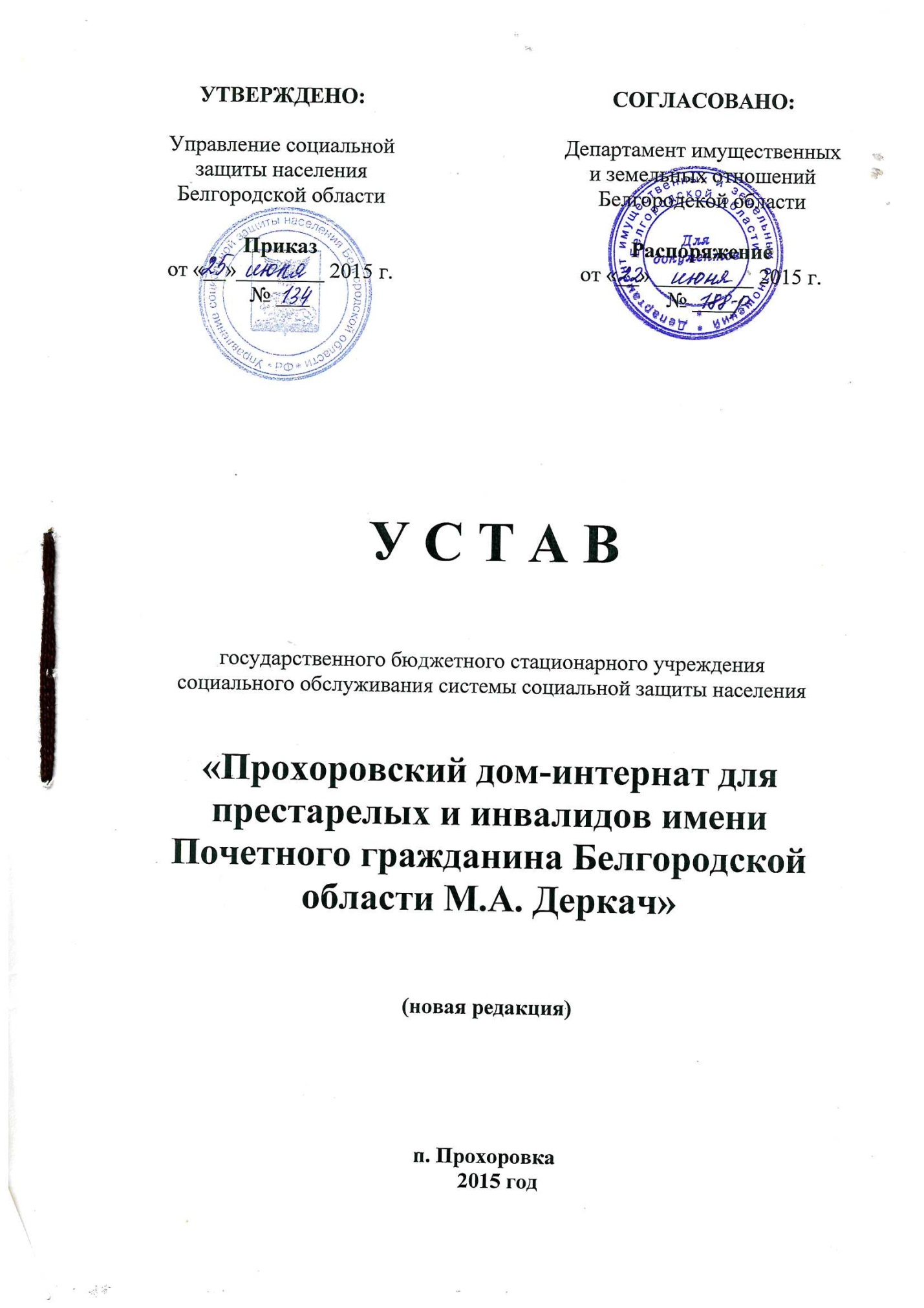 1.1. Настоящий Устав государственного бюджетного стационарного учреждения социального обслуживания системы социальной защиты населения «Прохоровский дом-интернат для престарелых и инвалидов имени Почетного гражданина Белгородской области М.А. Деркач» (далее - Учреждение) является новой редакцией Устава государственного бюджетного стационарного учреждения социального обслуживания системы социальной защиты населения «Прохоровский дом-интернат для престарелых и инвалидов имени Почетного гражданина Белгородской области М.А. Деркач». 1.2. Официальное наименование Учреждения:Полное - государственное бюджетное стационарное учреждение социального обслуживания системы социальной защиты населения «Прохоровский дом-интернат для престарелых и инвалидов имени Почетного гражданина Белгородской области М.А. Деркач».Сокращенное - ГБСУСОССЗН «Прохоровский дом-интернат для престарелых и инвалидов имени Почетного гражданина Белгородской области М.А. Деркач».1.3. Учредителем и собственником имущества Учреждения является Белгородская область.1.4. Функции и полномочия учредителя Учреждения от имени Белгородской области осуществляет управление социальной защиты населения Белгородской области (далее – Управление).1.5. Функции и полномочия собственника имущества Учреждения осуществляют Управление и департамент имущественных и земельных отношений Белгородской области в пределах их компетенции.1.6. Учреждение создано с целью предоставления социальных услуг в стационарной форме при постоянном проживании граждан пожилого возраста и инвалидов, с полной или частичной утратой способности либо возможности осуществлять самообслуживание, самостоятельно передвигаться, обеспечивать основные жизненные потребности в силу заболевания, травмы, возраста или наличия инвалидности, признанных нуждающимися в социальном обслуживании в установленных федеральным и региональным законодательством порядках  (далее – пожилые граждане и инвалиды).1.7. Учреждение является юридическим лицом с момента государственной регистрации в установленном законом порядке, владеет закрепленным за ним в оперативном управлении имуществом, имеет самостоятельный баланс, лицевые счета в соответствии с действующим законодательством в органе, организующем кассовое исполнение областного бюджета, планы финансово-хозяйственной деятельности, гербовую печать со своим полным наименованием, угловой штамп, другие средства визуальной идентификации.1.8. Учреждение является некоммерческой организацией и не имеет в качестве основной цели своей деятельности извлечение прибыли.1.9. В своей деятельности Учреждение руководствуется федеральными законами, указами и распоряжениями Президента РФ, постановлениями и распоряжениями Правительства РФ, законами и нормативными правовыми актами Белгородской области, приказами Управления, настоящим Уставом.1.10. Учреждение осуществляет свою деятельность во взаимодействии с органами местного самоуправления, органами и учреждениями образования, здравоохранения, внутренних дел, общественными, религиозными и иными организациями.1.11. Учреждение является получателем средств областного бюджета.1.12.Учреждение вправе заниматься предпринимательской деятельностью и иной не запрещенной действующим законодательством деятельностью, необходимой для достижения уставных целей и соответствующей этим целям.1.13. Осуществление видов деятельности, требующих специального разрешения, производится на основании лицензии.1.14. Учреждение от своего имени приобретает имущественные и личные неимущественные права, выступает истцом и ответчиком в судах в соответствии с действующим законодательством РФ.1.15. В целях эффективного использования бюджетных средств, Учреждение выступает заказчиком, осуществляет размещение у единственного поставщика заказов на поставки товаров, выполнение работ, оказание услуг для государственных нужд в соответствии с действующим законодательством РФ.1.16. В Учреждении могут создаваться следующие структурные подразделения: административно-хозяйственная часть, социально-психологическое отделение, социально-медицинское отделение, отделение милосердия и другие, отвечающие целям и задачам Учреждения. Структурные подразделения Учреждения осуществляют свою работу на основании Положений об отделениях и настоящего Устава.1.17. В Учреждении в обязательном порядке создается и действует Попечительский совет Учреждения. Попечительский совет является совещательным органом и создается по согласованию с Учредителем и действует на основании Положения о Попечительском совете Учреждения.1.18. Место нахождения и юридический адрес Учреждения: 309000, Белгородская область, Прохоровский район, пос. Прохоровка, ул. Парковая, дом 48.2. Предмет и направления деятельности Учреждения2.1. Предметом деятельности Учреждения является стационарное социальное обслуживание пожилых граждан и инвалидов.Социальное обслуживание осуществляется в соответствии с действующим законодательством РФ, регулирующим правоотношения в данной сфере.2.2.С учетом индивидуальных потребностей пожилых граждан и инвалидов, в Учреждении предоставляются следующие виды социальных услуг:2.2.1. Социально-бытовые:- предоставление площади жилых помещений согласно утвержденным нормативам;- обеспечение питанием согласно утвержденным нормативам, включая диетическое питание (согласно заключению врача) по соответствующим диетам;- обеспечение мягким инвентарем (одеждой, обувью, нательным бельем и постельными принадлежностями) согласно утвержденным нормативам, в том числе при выписке из учреждения выдача закрепленной за гражданином одежды, белья и обуви по сезону;- уборка жилых помещений;- организация досуга и отдыха, в том числе обеспечение книгами, журналами, газетами, настольными играми;        - предоставление в пользование мебели согласно утвержденным нормативам;- помощь в приеме пищи (кормление);- обеспечение за счет средств пожилых граждан и инвалидов книгами, журналами, газетами, настольными играми;        - предоставление гигиенических услуг лицам, не способным по состоянию здоровья самостоятельно осуществлять за собой уход;        - отправка за счет средств пожилых граждан и инвалидов почтовой корреспонденции.2.2.2. Социально-медицинские:        - выполнение процедур, связанных с сохранением здоровья пожилых граждан и инвалидов (измерение температуры тела, артериального давления, контроль за приемом лекарств, закапывание капель, пользование катетерами и другими изделиями медицинского назначения, введение инъекций согласно назначению врача);        - проведение оздоровительных мероприятий (оздоровительная гимнастика и прогулки на свежем воздухе);        - систематическое наблюдение за пожилыми гражданами и инвалидами для выявления отклонений в состоянии их здоровья;        - консультирование по социально-медицинским вопросам (поддержания и сохранения здоровья пожилых граждан и инвалидов, проведения оздоровительных мероприятий, наблюдения за пожилыми гражданами и инвалидами для выявления отклонений в состоянии их здоровья);       - проведение занятий, обучающих здоровому образу жизни;       - проведение занятий по адаптивной физической культуре;       - оказание первой медицинской (доврачебной) помощи (поддержание жизненно важных функций: дыхания, кровообращения);       - оказание санитарно-гигиенической помощи (обмывание, обтирание, стрижка ногтей, причесывание, смена нательного и постельного белья);      - оказание содействия в обеспечении лекарственными средствами и изделиями медицинского назначения (согласно заключению врача);      - оказание содействия в госпитализации, сопровождение нуждающихся в медицинские учреждения;      - проведение первичного медицинского осмотра и первичной санитарной обработки;      - профилактика и лечение пролежней;      -организация прохождения диспансеризации в организациях здравоохранения.2.2.3. Социально-психологические:- социально-психологическое консультирование, в том числе по вопросам внутрисемейных отношений;- социально-психологический патронаж.2.2.4. Социально-педагогические:- обучение родственников практическим навыкам общего ухода за тяжелобольнымипожилыми гражданами и инвалидами, имеющими ограничения жизнедеятельности;- формирование позитивных интересов у пожилых граждан и инвалидов (в том числе в сфере досуга);- организация досуга (праздники, экскурсии и другие культурные мероприятия).2.2.5. Социально-трудовые услуги:- проведение мероприятий по использованию трудовых возможностей и обучению доступным профессиональным навыкам;- оказание помощи в трудоустройстве.2.2.6. Социально-правовые услуги:- оказание помощи в оформлении и восстановлении документов пожилых граждан и инвалидов;- оказание помощи в получении юридических услуг;- оказание помощи в защите прав и законных интересов пожилых граждан и инвалидов.2.2.7. Услуги, направленные на повышение коммуникативного потенциала пожилых граждан и инвалидов, имеющих ограничения жизнедеятельности:- обучение инвалидов пользованию средствами ухода и техническими средствами реабилитации;- проведение социально-реабилитационных мероприятий в сфере социального обслуживания; - обучение навыкам поведения в быту и общественных местах;- оказание помощи в обучении навыкам компьютерной грамотности.3. Условия приема, содержания и выписки из Учреждения 3.1. В Учреждение для постоянного проживания принимаются граждане, указанные в пункте 1.6. настоящего Устава.3.2. Помещение, содержание и выписка из Учреждения осуществляется в соответствии с действующим законодательством РФ, регулирующим правоотношения в данной сфере.3.3. На каждого поступающего в Учреждение формируется личное дело.3.4. Проживающие в Учреждении пожилые граждане и инвалиды имеют право на:- уважительное и гуманное отношение со стороны работников Учреждения;- получение бесплатно в доступной форме информации о своих правах и обязанностях, видах социальных услуг, сроках, порядке и об условиях их предоставления, о тарифах на эти услуги и об их стоимости, о возможности получения этих услуг бесплатно, а также о поставщиках социальных услуг;- выбор поставщика или поставщиков социальных услуг;- отказ от предоставления социальных услуг;- защиту своих прав и законных интересов в соответствии с законодательством РФ;- обеспечение условий пребывания в Учреждении, соответствующих санитарно-гигиеническим требованиям, а также на надлежащий уход;- свободное посещение адвокатами, нотариусами, представителями общественных и (или) иных организаций, священнослужителями, а также родственниками и другими лицами в дневное и вечернее время;- социальное сопровождение в соответствии сФедеральным законом от 28 декабря 2013 г. № 442-ФЗ «Об основах социального обслуживания граждан в Российской Федерации».- предоставление дополнительных платных услуг.4. Имущество и финансовые средстваУчреждения4.1 Имущество Учреждения является государственной собственностью Белгородской области и закреплено в установленном порядке за Учреждением на праве оперативного управления департаментом имущественных и земельных отношений Белгородской области. Земельный участок, необходимый для выполнения Учреждением уставных задач, предоставляется ему на праве постоянного (бессрочного) пользования.4.2. Учреждение владеет и пользуется закрепленным за ним имуществом в соответствии с назначением этого имущества, своими уставными целями и действующим законодательством РФ. Право оперативного управления имуществом, в отношении которого принято решение о закреплении за Учреждением, возникает у Учреждения с момента передачи имущества, если иное не установлено законом и иным правовым актом. Право оперативного управления имуществом прекращается по основаниям и в порядке, предусмотренном Гражданским кодексом Российской Федерации, действующим законодательством РФ, а также в случаях правомерного изъятия имущества у Учреждения в соответствии с решением Правительства области или департамента имущественных и земельных отношений области.4.3. Источниками формирования имущества и финансовых ресурсов Учреждения являются:	4.3.1. Имущество, закрепленное за Учреждением на праве оперативного управления в установленном порядке;4.3.2. Имущество, приобретенное за счет финансовых средств Учреждения, в том числе за счет доходов, получаемых от приносящей доход деятельности;4.3.3. Доход, полученный Учреждением от приносящей доход деятельности;4.3.4. Субсидии из областного бюджета;4.3.5. Безвозмездные и благотворительные взносы, пожертвования физических и юридических лиц;4.3.6. Иные источники в соответствии с действующим законодательством РФ.4.4. Финансовое обеспечение выполнения государственного задания Учреждением осуществляется в виде субсидий из областного бюджета.4.5. Привлечение Учреждением дополнительных средств не влечет за собой снижения нормативов и (или) абсолютных размеров его финансирования за счет средств областного бюджета.4.6. Финансовое обеспечение выполнения государственного задания осуществляется с учётом расходов на содержание недвижимого имущества и особо ценного движимого имущества, закреплённых за Учреждениемдепартаментом имущественных и земельных отношений области или приобретённых Учреждением за счёт средств, выделенных ему Управлением на приобретение такого имущества, расходов на уплату налогов, в качестве объекта налогообложения по которым признаётся соответствующее имущество, в том числе земельные участки.4.7. В случае сдачи в аренду недвижимого имущества и особо ценного движимого имущества, закреплённого за Учреждением или приобретенного Учреждением за счёт средств, выделенных ему Управлением на приобретение такого имущества, финансовое обеспечение содержания такого имущества Учредителем не осуществляется. 4.8. При осуществлении права оперативного управления имуществомУчреждение обязано:-эффективно использовать имущество;-обеспечить сохранность и использование имущества строго по целевому назначению;-не допускать ухудшения технического состояния имущества. Это требование не распространяется на ухудшение, связанное с нормативным износом этого имущества в процессе эксплуатации.4.9. Учреждение вправе совершать сделки, связанные с распоряжением особо ценным движимым имуществом, закрепленным за Учреждением или приобретенным Учреждением за счет средств, выделенных ему Учредителем на приобретение этого имущества, а также недвижимым имуществом (за исключением сделок, связанных с отчуждением недвижимого имущества) по согласованию с Управлением и департаментом имущественных и земельных отношений области в порядке, установленном Правительством Белгородской области.Решения о даче согласия на совершение Учреждением сделок, связанных с отчуждением недвижимого имущества, принадлежащего ему на праве оперативного управления, принимаются Правительством Белгородской области в установленном порядке.Остальным имуществом, находящимся у него на праве оперативного управления, Учреждение вправе распоряжаться самостоятельно, если иное не установлено законодательством РФ.4.10. Излишнее, неиспользуемое или используемое не по назначению имущество Учреждения, закреплённое за ним или приобретённое Учреждением за счёт средств, выделенных ему Управлением на приобретение такого имущества, может быть изъято в установленном порядке.4.11.Учреждение вправе по согласованию с Управлением передавать некоммерческим организациям в качестве их учредителя или участника денежные средства (если иное не установлено условиями их предоставления) и иное имущество, за исключением особо ценного движимого имущества, закрепленного за Учреждением в установленном порядке или приобретенного Учреждением за счет средств, выделяемых ему Управлением на приобретение такого имущества, а также недвижимого имущества.4.12. Крупная сделка заключается Учреждением только с предварительного согласия Управления.Крупной сделкой признаётся сделка или несколько взаимосвязанных сделок, связанная с распоряжением денежными средствами, отчуждением иного имущества, которым Учреждение вправе распоряжаться самостоятельно, а также с передачей такого имущества в пользование или в залог при условии, что цена такой сделки либо стоимость отчуждаемого или передаваемого имущества превышает 10 процентов балансовой стоимости активов Учреждения, определяемой по данным его бухгалтерской отчётности на последнюю отчётную дату.Крупная сделка, совершенная с нарушением требований действующего законодательства РФ, может быть признана недействительной по иску Учреждения или Учредителя, если будет доказано, что другая сторона по сделке знала или должна была знать об отсутствии предварительного согласия Управления.Директор Учреждения несет перед Учреждением ответственность в размере убытков, причиненных Учреждению в результате совершения крупной сделки с нарушением требований действующего законодательства РФ, независимо от того, была ли эта сделка признана недействительной.Лицами, заинтересованными в совершении Учреждением тех или иных действий, в том числе сделок с другими организациями или гражданами (далее – заинтересованные лица) признаются директор (заместитель директора) Учреждения, а также лицо, входящее в состав органов надзора за ее деятельностью, если указанные лица состоят с этими организациями или гражданами в трудовых отношениях, являются участниками, кредиторами этих организаций, либо состоят с этими гражданами в близких родственных отношениях или являются кредиторами этих граждан. В случае, если заинтересованное лицо имеет заинтересованность в сделке, стороной которой является или намеревается быть Учреждение, а также в случае иного противоречия интересов указанного лица и Учреждения в отношении существующей или предполагаемой сделки, оно обязано сообщить о своей заинтересованности Управлению и сделка должна быть одобрена Управлением.Сделка, в совершении которой имеется заинтересованность и которая совершена с нарушением требований действующего законодательства РФ, может быть признана судом недействительной.Заинтересованное лицо несет перед Учреждением ответственность в размере убытков, причиненных Учреждению в результате совершения сделки с нарушением требований действующего законодательства, независимо от того, была ли эта сделка признана недействительной, если убытки причинены Учреждению несколькими заинтересованными лицами, их ответственность перед Учреждением является солидарной.4.13. При переходе права собственности на Учреждение к другому лицу Учреждение сохраняет право оперативного управления на принадлежащее ему имущество.4.14. Контроль за использованием по назначению и сохранностью имущества, закрепленного за Учреждением на праве оперативного управления, осуществляется в установленном порядке департаментом имущественных и земельных отношений области.4.15. Учреждение отвечает по своим обязательствам всем находящимся у него на праве оперативного управления имуществом, как закрепленным за Учреждением в установленном порядке, так и приобретенным за счет доходов, полученных от приносящей доход деятельности, за исключением особо ценного движимого имущества, закрепленного за Учреждением или приобретенного Учреждением за счет выделенных Управлением средств, а также недвижимого имущества. Собственник имущества Учреждения – Белгородская область не несет ответственности по обязательствам Учреждения.4.16. Учреждение осуществляет операции с поступающими ему в соответствии с законодательством РФсредствами через лицевые счета, открываемые в территориальном органе Федерального казначейства, в порядке, установленном законодательством РФ.4.17.Учреждение не вправе размещать денежные средства на депозитах в кредитных организациях, а также совершать сделки с ценными бумагами, если иное не предусмотрено федеральными законами.4.18. Учреждение строит свои отношения с другими учреждениями, предприятиями, организациями и гражданами во всех сферах деятельности на основе договоров.5. Государственное задание, права, обязанности, организация деятельности Учреждения5.1. Государственное задание для Учреждения в соответствии с предусмотренным настоящим Уставом основными видами деятельности формируется в порядке, установленном действующим федеральным законодательством РФ.Учреждение не вправе отказаться от выполнения государственного задания.Уменьшение объема субсидии, предоставленной на выполнение государственного задания, в течение срока его выполнения осуществляется только при соответствующем изменении государственного задания.5.2. Учреждение имеет право в установленном порядке:5.2.1. Осуществлять приносящую доходы деятельность, направленную на достижение целей создания Учреждения и соответствующую этим целям;Услуги в рамках основных видов деятельности могут оказываться Учреждением на платной основе в соответствии с действующим законодательством РФ.Доходы, полученные от такой деятельности, а также имущество, приобретенное за счет указанных средств, поступают в самостоятельное распоряжение Учреждения;5.2.2. Заключать договора с учреждениями, организациями, предприятиями и физическими лицами на предоставление работ и услуг, в соответствии с видами деятельности Учреждения, указанными в Уставе;5.2.3. Осуществлять внешнеэкономические связи в соответствии с действующим законодательством РФ;5.2.4. Планировать свою деятельность и определять перспективы развития по согласованию с Управлением;5.2.5. Устанавливать размер надбавок, доплат, поощрений и других выплат стимулирующего характера на основании коллективного договора и в соответствии с действующим законодательством РФ, регулирующего правоотношение в данной области;5.2.6. Оказывать социальные услуги, перечень которых утвержден действующимзаконодательством;5.2.7. Размещать в установленном порядке заказ на поставку товаров, выполнение работ, оказание услуг в соответствии с действующим законодательством РФ о размещении заказов для государственных и муниципальных нужд. 5.3. Учреждение не вправе осуществлять виды деятельности, не предусмотренные настоящим Уставом.5.4. Учреждение обязано:5.4.1. Обеспечить неприкосновенность личности и безопасность проживающих в нем пожилых граждан и инвалидов;5.4.2. Выполнить утвержденное государственное задание;5.4.3. Согласовывать с Управлением структуру Учреждения;5.4.4. Обеспечить своих работников безопасными условиями труда;5.4.5. Обеспечить передачу на государственное хранение документов, имеющих научно-историческое значение, архивные фонды в соответствии с согласованным перечнем документов;5.4.6. Хранить и использовать в установленном порядке документы по личному составу;5.4.7. Осуществлять оперативный бухгалтерский учет результатов производственной, хозяйственной и иной деятельности, вести статистическую и бухгалтерскую отчетность, отчитываться о результатах деятельности в порядке и сроки, установленные законодательством РФ.5.5. Учреждение несет ответственность:5.5.1. За нарушение договорных обязательств в соответствии с действующим законодательством РФ;5.5.2. За ущерб, причиненный нерациональным использованием земли и других природных ресурсов, загрязнением окружающей среды, нарушением правил безопасности, санитарно-гигиенических норм и требований по защите здоровья работников,пожилых граждан и инвалидов;5.5.3.За сохранность документов (управленческих, финансово-хозяйственных и др.);5.5.4. За искажение государственной отчетности должностные лица Учреждения несут установленную законодательством РФ дисциплинарную, административную и уголовную ответственность.5.5.5. За ущерб, причиненный здоровью работника при исполнении трудовых обязанностей в установленном законом порядке.6. Управление Учреждением6.1. Учреждение возглавляет руководитель в лице Директора, назначаемый на должность и освобождаемый от должности начальником Управления по согласованию с департаментомвнутренней и кадровой политики области на основании заключенного с ним срочного трудового договора.6.2. Главный бухгалтер Учреждения назначается на должность и освобождается от должности Директором Учреждения по согласованию с Управлением.6.3. Заместители директора назначаются на должность Директором Учрежденияпо согласованию с департаментом внутренней и кадровой политики области и освобождаются от должности в установленном законодательством порядке. 6.4.Директор по вопросам, отнесенным законодательством РФ к его компетенции, действует по принципу единоначалия.6.5.Директор действует в соответствии с нормативными правовыми актами Российской Федерации, Белгородской области, распорядительными актами и указаниями Министерства труда и социальной защиты Российской Федерации, Министерства здравоохранения Российской Федерации, Управления, настоящим Уставом и трудовым договором, должностной инструкцией.6.6. Привлечение к дисциплинарной ответственности, изменение трудового договора, перевод, отстранение от должности и увольнение Директора осуществляется начальником Управления по согласованию с департаментом внутренней и кадровой политики области в соответствии с трудовым законодательством.	6.7. Директор выполняет следующие обязанности по организации и обеспечению деятельности Учреждения:	6.7.1. По согласованию с Управлением утверждает структуру и штатное расписание в пределах установленного фонда оплаты труда и предельной численности работников.	6.7.2. Осуществляет прием на работу (назначение на должность) работников в соответствии со штатным расписанием. 6.7.3. Вносит изменения и дополнения в трудовые договоры работников, поощряет и привлекает их к дисциплинарной ответственности в соответствии с трудовым законодательством.  6.7.4. Представляет в Управление для утверждения государственное задание Учреждения.6.7.5. Определяет расчетно-нормативные затраты на финансовое обеспечение выполнения государственного задания и на поддержание функционирования Учреждения.6.7.6. Устанавливает в соответствии с действующими нормативными актами и утвержденным штатным расписанием оплату труда работников, осуществляет их премирование и иное материальное поощрение по результатам деятельности.	6.7.7. Утверждает положения о структурных подразделениях Учреждения и должностные обязанности работников, вносит в них изменения и дополнения.6.7.8. Без доверенности действует от имени Учреждения и представляет его интересы в органах государственной власти, местного самоуправления, организациях, в отношениях с гражданами.6.7.9. Издает приказы и дает указания и поручения, в том числе разовые, обязательные для всех работников Учреждения, необходимые для осуществления деятельности Учреждения.6.7.10. Утверждает график (режим) работы Учреждения и правила внутреннего трудового распорядка, вносит в них изменения.6.7.11. Заключает в соответствии с действующим законодательством РФ с работниками Учреждения договоры о материальной ответственности.6.7.12. В пределах, установленных настоящим Уставом и действующим законодательством РФ, распоряжается имуществом Учреждения, заключает договора, выдает доверенности.6.7.13. Открывает лицевые счета Учреждения. 6.7.14. Несет ответственность в соответствии с действующим законодательством РФ за деятельность Учреждения.6.7.15. Представляет в Управление отчеты о деятельности Учреждения.6.7.16. Представляет в Управление для утверждения отчет о выполнении государственного задания Учреждения. 6.7.17. Своевременно и в полном объеме представляет в Управление достоверные документы (информацию) в виде сведений, справок и отчетов по направлениям деятельности Управления, в том числе статистических, финансово-хозяйственных, бухгалтерских.6.7.18. Представляет в Управление информацию о состоянии финансово-хозяйственной деятельности Учреждения, целевом использовании выделенных бюджетных средств. 6.7.19.Осуществляет подбор, расстановку и повышение квалификации сотрудников, соблюдение ими правил внутреннего трудового распорядка.6.7.20. Обеспечивает сохранность закрепленного за Учреждением на праве оперативного управления имущества, документов (учетных, управленческих, финансово-хозяйственных, по личному составу и других), передачу на хранение документов в установленном порядке.6.7.21. Осуществляет соблюдение в соответствии с законодательством процедуры рассмотрения жалоб и обращений граждан.6.8. За неисполнение или ненадлежащее исполнение директором Учреждения должностных обязанностей, предусмотренных настоящим Уставом и трудовым договором, он может быть привлечен к ответственности в соответствии с действующим законодательством РФ.6.9. Отношения работников и Учреждения, возникшие на основе трудового договора, регулируются коллективным договором, в соответствии с Трудовым кодексом РФ.7. Попечительский совет Учреждения7.1. В Учреждении в обязательном порядке создается и действует Попечительский совет Учреждения (далее - Попечительский совет). Попечительский совет является совещательным органом, образованным для рассмотрения наиболее важных вопросов деятельности Учреждения.7.2. Попечительский совет создается по согласованию с Управлением.7.3. Попечительский совет действует на основе принципов гласности, добровольности участия и равноправия его членов.7.4. Правовую основу деятельности Попечительского совета составляют Конституция Российской Федерации, общепризнанные принципы и нормы международного права, международные договоры Российской Федерации, федеральные конституционные законы, федеральные законы, указы и распоряжения Президента Российской Федерации, постановления и распоряжения Правительства Российской Федерации, приказы Министерства труда и социальной защиты Российской Федерации.7.5. В своей деятельности Попечительский совет взаимодействует с администрацией Учреждения. Попечительский совет не вправе вмешиваться в деятельность администрации Учреждения.7.6. Решения Попечительского совета носят рекомендательный характер.7.7. Члены Попечительского совета исполняют свои обязанности безвозмездно.7.8. Попечительский совет составляет ежегодный отчет о своей работе и размещает его на официальном сайте Учреждения в информационной-телекоммуникационной сети «Интернет». Отчет о работе Попечительского совета должен соответствовать требованиям законодательства Российской Федерации о защите персональных данных, а также о защите государственной, коммерческой, банковской, налоговой или иной охраняемой законом тайны и другой конфиденциальной информации.7.9. Попечительский совет состоит из председателя Попечительского совета, заместителя председателя Попечительского совета, членов Попечительского совета, в том числе секретаря Попечительского совета.7.10. Конкретное число членов Попечительского совета определяется Учреждением, но не может быть менее 5 человек.7.11. В состав Попечительского совета могут входить представители органов государственной власти, органов местного самоуправления, общественных организаций, осуществляющих свою деятельность в сфере социального обслуживания, деятели науки, образования и культуры, предприниматели. Членами попечительского совета не могут быть работники Учреждения.7.12. Персональный состав Попечительского совета определяется Директором Учреждения.7.13. Попечительский совет создается на весь период деятельности Учреждения.7.14. Основными задачами Попечительского совета являются:1) содействие в решении текущих и перспективных задач развития и эффективного функционирования Учреждения, улучшения качества ее работы;2) содействие в привлечении финансовых и материальных средств для обеспечения деятельности Учреждения;3) содействие в совершенствовании материально-технической базы Учреждения;4) содействие в улучшении качества предоставляемых социальных услуг;5) содействие в повышении квалификации работников Учреждения, стимулировании их профессионального развития;6) содействие в повышении информационной открытости Учреждения;7) содействие в решении иных вопросов, связанных с повышением эффективности деятельности организации социального обслуживания.7.15. Попечительский совет имеет право:1) запрашивать информацию от администрации Учреждения о реализации принятых Попечительским советом решений;2) вносить администрации Учреждения предложения по вопросам совершенствования деятельности Учреждения;3) участвовать в организации и проведении круглых столов, конференций, семинаров и иных мероприятий по вопросам, отнесенным к компетенции Попечительского совета;4) участвовать в подготовке предложений по совершенствованию законодательства Российской Федерации и субъектов Российской Федерации по вопросам, отнесенным к компетенции Попечительского совета;5) осуществлять иные права, не противоречащие законодательству Российской Федерации.7.16. Председатель Попечительского совета руководит работой Попечительского совета, ведет заседания Попечительского совета, вносит на рассмотрение Попечительского совета предложения о планах его работы и времени заседаний. Заместитель председателя Попечительского совета в отсутствие председателя Попечительского совета выполняет его функции.7.17. Председатель Попечительского совета, его заместитель избираются на первом заседании Попечительского совета открытым голосованием большинством голосов присутствующих на заседании членов Попечительского совета. На первом заседании Попечительского совета назначается секретарь Попечительского совета.7.18. Попечительский совет вправе в любое время переизбрать своего председателя.7.19. Заседание Попечительского совета считается правомочным, если на нем присутствует более половины членов Попечительского совета.7.20. Решения Попечительского совета принимаются путем открытого голосования большинством голосов присутствующих на заседании членов Попечительского совета. В случае равенства голосов «за» и «против» решающим является голос председателя Попечительского совета.7.21. При решении вопросов на заседании Попечительского совета каждый член Попечительского совета обладает одним голосом. Передача права голоса другому лицу не допускается.7.22. В заседаниях Попечительского совета с правом совещательного голоса участвует Директор Учреждения, а в его отсутствие - лицо, замещающее Директора Учреждения.7.23. Иные права и обязанности членов Попечительского совета, порядок проведения заседаний Попечительского совета и оформления решений, принятых на заседаниях Попечительского совета, а также другие вопросы, связанные с принятием решений Попечительским советом, определяются Директором Учреждения.8. Трудовой коллектив Учреждения8.1. Трудовой коллектив Учреждения составляют все граждане, участвующие своим трудом в его деятельности на основе трудового договора.8.2. Отношения работников Учреждения, возникшие на основе трудовых договоров, регулируются Законодательством РФо труде.8.3. Трудовой коллектив Учреждения:- рассматривает вопрос о необходимости заключения коллективного договора с администрацией Учреждения и, в случае принятия такого решения, утверждает его;- рассматривает и решает вопросы самоуправления трудового коллектива в соответствии с Законодательством РФ, в том числе:- определяет порядок проведения собрания (конференции) трудового коллектива и нормы представительства;- принимает решение о создании постоянно действующего органа, осуществляющего полномочия трудового коллектива, или наделении такими полномочиями существующего в Учреждении органа;- принимает решения в соответствии с действующим законодательством РФ.9. Учет, отчетность и контроль деятельности Учреждения9.1. Учреждение ведет бухгалтерский учёт и статистическую отчётность своей деятельности в порядке, установленном действующим законодательством РФ.9.2. Контроль за деятельностью Учреждения осуществляют: Управление, Контрольно-счетная палата Белгородской области, территориальное управление Росфиннадзора в Белгородской области, органы государственной статистики и налоговые органы, иные органы исполнительной власти области по вопросам, относящимся к их компетенции в соответствии с действующим законодательством возложена проверка деятельности государственных учреждений.9.3. За искажение государственной отчётности должностные лица Учреждения несут установленную законодательством дисциплинарную, административную и уголовную ответственность.10. Реорганизация и ликвидация, изменение типа Учреждения10.1. Реорганизация и ликвидация Учреждения осуществляется в порядке, предусмотренном действующим законодательством РФ.10.2. Имущество Учреждения, оставшееся после удовлетворения требований кредиторов, а также имущество, на которое в соответствии с законодательством РФ не может быть обращено взыскание по обязательствам ликвидируемого Учреждения, передается ликвидационной комиссией департаменту имущественных и земельных отношений области для дальнейшего распоряжения им в установленном порядке  в соответствии с предложениями Управления, если иное не установлено в решении Правительства области о ликвидации Учреждения. 10.3. Изменение типа Учреждения осуществляется в порядке, установленном нормативными правовыми актами РФ и Белгородской области. 10.4. При реорганизации или ликвидации Учреждения, изменении его типа сотрудникам гарантируется соблюдение их прав и законных интересов в соответствии с действующим законодательством РФ.10.5.Ликвидация Учреждения считается завершенной, а                Учреждение – прекратившим свою деятельность после внесения записи об этом в единый государственный реестр юридических лиц.11. Порядок внесения изменений в настоящий Устав11.1. Изменения и дополнения в Устав Учреждения вносятся Учредителем по согласованию с департаментом имущественных и земельных отношений Белгородской области и регистрируются Учреждением в установленном порядке.11.2. После государственной регистрации Учреждение обязано в недельный срок представить Учредителю и департаменту имущественных и земельных отношений Белгородской области копию Устава, заверенную органом, осуществившим государственную регистрацию Учреждения.11.3. Изменения и дополнения в Устав приобретают силу для третьих лиц с момента их государственной регистрации, а в случаях, установленных законом, с момента уведомления органа, осуществляющего государственную регистрацию о внесении таких изменений.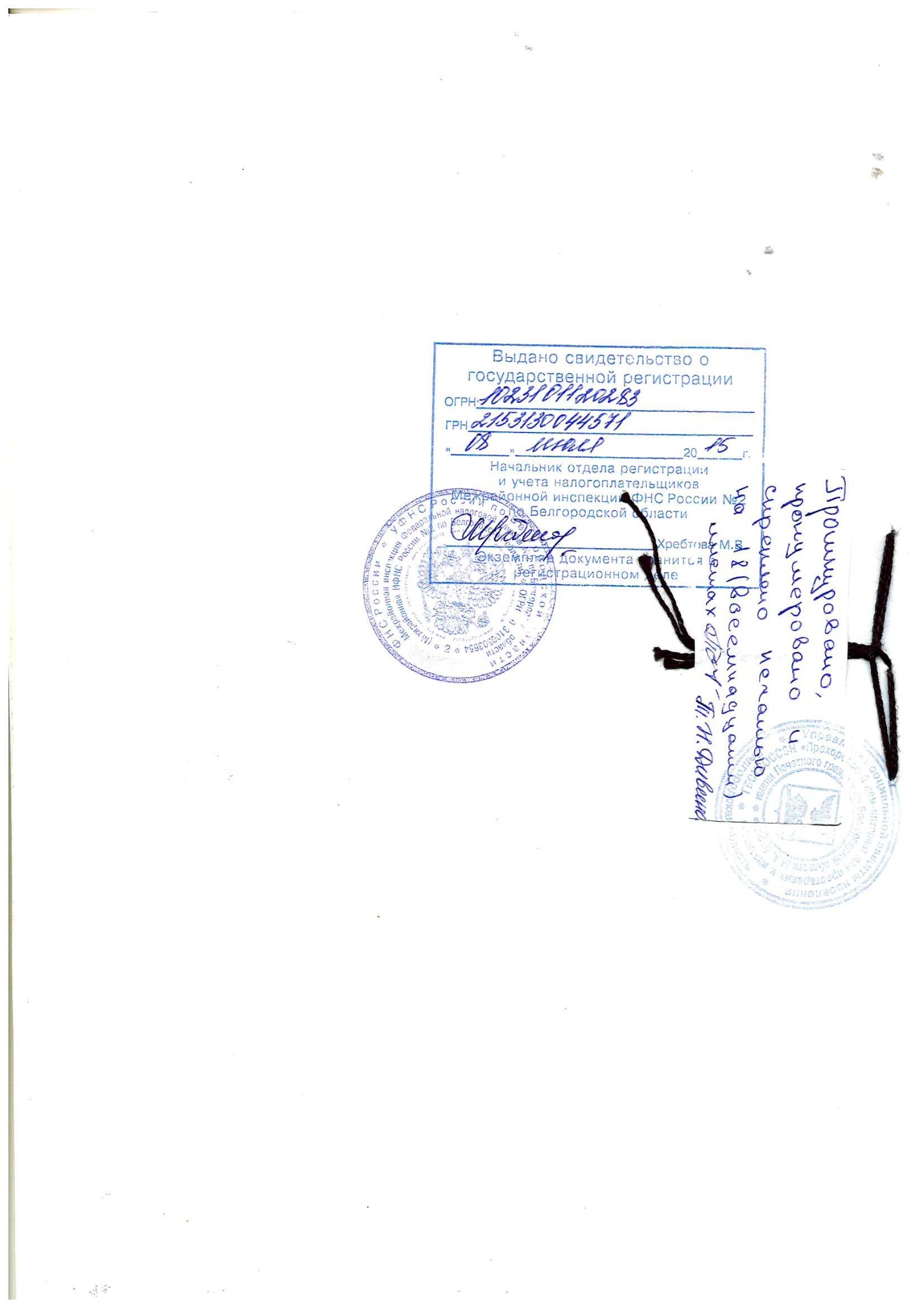 